Avis de publication :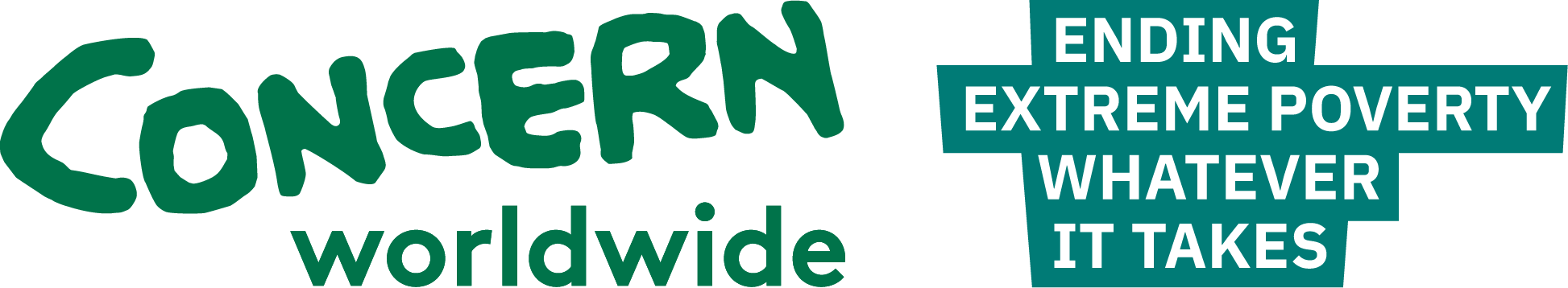 Référence: AO N° 01 CWW NY SR 4687 /2023/05/AFD	Concern Worldwide est une organisation humanitaire internationale non-gouvernementale, dédiée à la réduction de la souffrance et travaillant à l’élimination ultime de l’extrême pauvreté dans les pays les plus pauvres du monde à travers des projets d’Education, d’Eau Hygiène et Assainissement, Santé et Nutrition, Sécurité Alimentaire et Moyens d’existence, etc.Dans le cadre de la mise en œuvre des activités du projet « Projet d’appui à la scolarisation des enfants vulnérables de la région de Tillabéry et de Tahoua affectés par la crise humanitaire/Apprendre ensemble – Dondon Tcharbandé - Tarruwa dan Koya » avec l’appui financier de l’AFD; Concern Worldwide envisage l’exécution des travaux de réhabilitation/construction de classes et de blocs de cabine de latrine en matériaux définitifs destiné aux communautés des Régions de Tillabery et Tahoua, réparties en trois (03) lots comme suit :Les soumissionnaires intéressés à concourir peuvent retirer le dossier d’appel d’offres gratuitement au niveau de département Logistique de Concern les jours ouvrables entre 09 h et 16h00 ou demander par voie électronique en envoyant un email à : niger.tenders@concern.net   avec copie à rana.srouji@concern.net     et  zoulahatou.abdou@concern.net Nous vous saurions gré de recevoir votre offre, sous plis fermé, d’ici le jeudi 22 Juin 2023 au plus tard à 14h00 (heure locale de la région de l’Afrique de l’Ouest), au bureau de Concern Worldwide situé à l’adresse suivante : Avenue Mali Béro, Rue IB42, Quartier Plateau, BP 741, Niamey à côté du bureau de l’OIM. Les dossiers peuvent être envoyés aussi par voie électronique. Si vous décidez pour cette option, veuillez envoyer toujours à ces trois boites email : niger.tenders@concern.net   avec copie à rana.srouji@concern.net    et  zoulahatou.abdou@concern.net Toute offre déposée au-delà de cette date/heure sera rejetée.NB : la retrait et le dépôt des offres ne peuvent se faire que les jours ouvrables entre 09 h et 16h00.Fait à Niamey, le 31 Mai 2023Pour Concern WorldwideLa Directrice de SystèmeLot DescriptionNombreCommuneLot 1Classes évolutives3TorodiLot 1Réhabilitation des classes3TorodiLot 1Classes évolutives6GotheyeLot 1Réhabilitation des classes13GotheyeLot 1Bloc latrines inclusives3GotheyeLot 1Bloc latrines classiques9GotheyeLot 2Classes évolutives18BalleyaraLot 2Réhabilitation des classes6BalleyaraLot 2Bloc latrines inclusives1BalleyaraLot 2Bloc latrines classiques4BalleyaraLot 3Classes évolutives7BagarouaLot 3Réhabilitation des classes21BagarouaLot 3Bloc latrines inclusives8BagarouaLot 3Bloc latrines classiques7Bagaroua